412  |  06 Nov 2012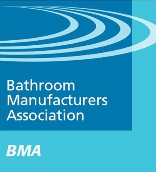 Press StatementYvonne Orgill, Chief Executive of the Bathroom Manufacturers AssociationWorld Toilet Day – what can you do?Although it’s unthinkable for those of us living in the more wealthy parts of the world, it is a harsh reality that one in three people on our tiny planet don’t have access to either a toilet or drinkable water. Poor sanitation and lack of access to clean water is one of the world’s key issues. The humble toilet can be a stepping stone to a healthier life, greater dignity, freedom, equality between women, men, girls and boys, and a major catalyst to the development of communities and countries.So what can you do about it? You can play your part and the very least you can do is support World Toilet Day  www.worldtoiletday.orgIt’s now less than a fortnight away and on 19 November – the same date every year – World Toilet Day will endeavour to raise awareness of sanitation issues and highlight the plight of those 1 in 3 people – that’s 2.5 billion - who don't have access to proper sanitation.The Bathroom Manufacturers Association supports the aims and ideals of World Toilet Day. It its own way the BMA promotes the urgent need for us all, no matter where in the world we live, to use water efficiently, without waste, and as wisely as possible. We need to ensure that this precious resource is treated with the respect it deserves for the benefit of our future generations.Can you imagine not having a toilet? Can you imagine not having privacy when you need it the most? Can you imagine having no access to clean water? Probably not. So what can you do about it?The BMA, based at Keele’s Innovation Centre, is the trade association for bathroom manufacturers operating in the UK.  It is the principal ‘Voice of the Bathroom Industry’ and acts as an information highway between industry, government and the consumer on issues that affect the bathroom business. The BMA represents, through its technical, marketing and management committees, the interests of 55 major bathroom manufacturing groups and service providers with over 80 well-known brands in the market place. The manufacturing base directly employs 10,000+ people across 79 sites around the UK.ENDSA variety of digital images are available upon request. However, the BMA is a non-profit organisation and unable to pay for images to be reproduced. The aim of the information generated by the BMA is to educate, inform and improve the industry as a whole.Further Information about the BMAFor further information email info@bathroom-association.org.uk or telephone 01782 631619   or visit www.bathroom-association.orgThe BMA | NOTES for editorsWhat is the BMA?   |  The BMA is the trade association for bathroom manufacturers operating in the UK.  It is the principal ‘Voice of the Bathroom Industry’ and acts as an information highway between industry, government and the consumer on issues that affect the bathroom business. The BMA represents, through its technical, marketing and management committees, the interests of 55 major bathroom manufacturing groups and service providers with over 80 well-known brands in the market place. The manufacturing base directly employs 10,000+ people across 79 sites around the UK.Main website at  www.bathroom-association.org 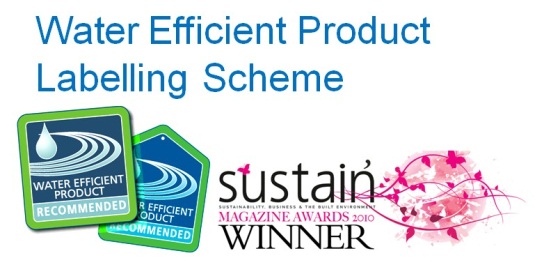 Microsites atwww.bathroom-academy.co.uk www.water-hog.co.uk www.water-label.euwww.thewatercalculator.org.uk/ News Blog	http://bmanewsblog.blogspot.com/Twitter		http://twitter.com/BMAbathrooms LinkedIN	www.linkedin.com/pub/bathroom-manufacturers-association/26/508/a9b Facebook 	www.facebook.com/pages/Bathroom-Manufacturers-Association/165891423422538 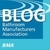 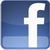 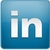 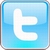 Chief Executive | Yvonne OrgillTechnical Director | Christian Taylor-HamlinBathroom Manufacturers Association,Innovation Centre 1,Keele Science and Business ParkNewcastle-under-Lyme, ST5 5NBTelephone	01782 631619Fax 		01782 630155email: 		info@bathroom-association.org.uk